ИНФОРМАЦИОННЫЙ БЮЛЛЕТЕНЬФедосеевского сельского поселения от 21.07.2023 № 12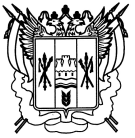 Российская ФедерацияРостовская областьЗаветинский районмуниципальное образование «Федосеевское сельское поселение»Администрация Федосеевского сельского поселенияРаспоряжение№ 4821.07.2023                                                                                               с.Федосеевка      В соответствии со статьёй 14.1 Федерального закона от 24.07.2002 № 101-ФЗ «Об обороте земель сельскохозяйственного назначения», Уставом муниципального образования «Федосеевское сельское поселение»,1. Назначить уполномоченным должностным лицом от Администрации Федосеевского сельского поселения Лященко Анну Евгеньевну ведущего специалиста по вопросам муниципального хозяйства, должностным лицом Администрации Федосеевского сельского поселения на участке в организации и проведении общего собрания участников долевой собственности земельного участка из земель сельскохозяйственного назначения с кадастровым номером 61:11:0600013:164, которое состоится в 10 часов 00 минут 22 июля 2023 года, с исполнением полномочий, установленных пунктом 10 статьи 14.1 Федерального закона от 24.07.2002 № 101-ФЗ «Об обороте земель сельскохозяйственного назначения».2. Установить, что Администрация Федосеевского сельского поселения по месту расположения земельного участка из земель сельскохозяйственного назначения с кадастровым номером 61:11:0600013:164, находящегося в общей долевой собственности:обеспечивает составление перечня участников долевой собственности (в случае его отсутствия), хранение такого перечня и предложений участников долевой собственности об изменении размеров земельных долей, выраженных единым способом в соответствии с положениями статьи 15 Федерального закона от 24.07.2002 № 101-ФЗ «Об обороте земель сельскохозяйственного назначения» (если ранее данные доли были выражены разными способами), составление и хранение протоколов, иных документов общего собрания;размещает протокол общего собрания земельного участка, находящегося в общей долевой собственности, на своём официальном сайте в сети «Интернет»и на информационных щитах, расположенных на территории муниципального образования «Федосеевское сельское поселение», не позднее десяти дней после даты проведения общего собрания.3. Заверенные уполномоченным должностным лицом Администрации Федосеевского сельского поселения выписки из протокола общего собрания или копии такого протокола, выписки из утвержденного решением общего собрания проекта межевания земельных участков или его копии выдаются любому заинтересованному лицу в трехдневный срок со дня обращения за плату в размере, покрывающем расходы на изготовление выписок и копий.4. Настоящее распоряжение подлежит официальному обнародованию, размещению на официальном сайте Администрации Федосеевского сельского поселения в сети «Интернет» и вступает в силу со дня его подписания.5. Контроль за выполнением распоряжения оставляю за собой.И.о. главы АдминистрацииФедосеевского сельского поселения                                     А.Е. ЛященкоРаспоряжение вноситстарший инспектор по вопросамимущественных и земельных отношенийОтпечатано в Администрации Федосеевского сельского поселения. 347444 ул.Гагарина 11а, тираж 80 экз. Заказчик Федосеевское сельское поселениеи 21.07.2023  года.О назначении уполномоченного должностного лица на участие в организации и проведении общего собрания участников долевой собственности земельного участка с кадастровым номером 61:11:0600013:164